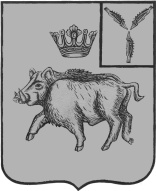 СОБРАНИЕ ДЕПУТАТОВБАЛТАЙСКОГО МУНИЦИПАЛЬНОГО РАЙОНАСАРАТОВСКОЙ ОБЛАСТИВосемьдесят восьмое заседание Собрания депутатовпятого созываРЕШЕНИЕот 12.11.2021 № 589с. БалтайО проекте решения Собрания депутатов Балтайского муниципального района Саратовской области «О местном бюджете Балтайского муниципального района на 2022 год и на плановый период 2023 и 2024 годов»В соответствии с Бюджетным кодексом Российской Федерации, Федеральным законом от 06.10.2003 № 131 – ФЗ «Об общих принципах организации местного самоуправления в Российской Федерации», Положением о бюджетном процессе в Балтайском муниципальном районе Саратовской области, руководствуясь статьей 19 Устава Балтайского муниципального района, Собрание депутатов Балтайского муниципального района РЕШИЛО:1.Принять к рассмотрению проект решения Собрания депутатов Балтайского муниципального района Саратовской области «О местном бюджете Балтайского муниципального района на 2022 и на плановый период 2023 и 2024 годов» (приложение).2.Обнародовать настоящее решение в ИПЦ, а также разместить на официальном сайте администрации Балтайского муниципального района Саратовской области www.adm-baltay.ru.3.Настоящее решение вступает в силу со дня его подписания.4.Контроль за исполнением настоящего решения возложить на постоянную комиссию Собрания депутатов Балтайского муниципального района Саратовской области по бюджетно-финансовой политике и налогам.Председатель Собрания депутатовБалтайского муниципального района                                           Н.В.МеркерПриложениек решению Собрания депутатов Балтайского муниципального района Саратовской области от 12.11.2021 № 589СОБРАНИЕ ДЕПУТАТОВБАЛТАЙСКОГО МУНИЦИПАЛЬНОГО РАЙОНАСАРАТОВСКОЙ ОБЛАСТИ____________________ заседание Собрания депутатов____________ созываРЕШЕНИЕот ________ № ___с. БалтайО местном бюджете Балтайского муниципального района на 2022 и на плановый период 2023 и 2024 годовВ соответствии с Бюджетным кодексом Российской Федерации, Положением о бюджетном процессе в Балтайском муниципальном районе Саратовской области, руководствуясь Уставом Балтайского муниципального района, Собрание депутатов Балтайского муниципального района РЕШИЛО:1.Утвердить основные характеристики местного бюджета Балтайского муниципального района на 2022 год:-общий объем доходов в сумме 292 289,2 тыс. руб.;-общий объем расходов в сумме 292 289,2 тыс. руб.;-дефицит в сумме 0,00 тыс. руб.Утвердить основные характеристики местного бюджета Балтайского муниципального района на 2023 год и на 2024 год:- общий объем доходов на 2023 год в сумме 237 721,5 тыс. руб. и на 2024 год в сумме 234 908,4 тыс. руб.;- общий объем расходов на 2023 год в сумме 237 721,5 тыс. руб., в том числе условно утвержденные расходы в сумме 2 805,2 тыс. руб. и на 2024 год в сумме 234 908,4 тыс. руб., в том числе условно утвержденные расходы в сумме 4 949,5 тыс. руб.;- дефицит на 2023 год в сумме 0,0 тыс. руб. и на 2024 год в сумме 0,0 тыс. руб.2.Утвердить поступление доходов в местный бюджет Балтайского муниципального района на 2022 год и на плановый период 2023 и 2024 годов согласно приложению № 1 к настоящему решению.3.Утвердить норматив распределения доходов местного бюджета Балтайского муниципального района согласно приложению № 2 к настоящему решению.4.Установить, что информационное взаимодействие между управлением Федерального казначейства по Саратовской области и администраторами доходов местного бюджета Балтайского муниципального района может осуществляться через следующие уполномоченные органы:-финансовое управление администрации Балтайского муниципального района Саратовской области; -администрация Балтайского муниципального района Саратовской области.5.Утвердить:-общий объем бюджетных ассигнований на исполнение публичных нормативных обязательств:-на 2022 год в сумме 4 274,4 тыс. руб.;-на 2023 год в сумме 4 326,4 тыс. руб.;-на 2024 год в сумме 4 414,5 тыс. руб.6.Утвердить:-объем бюджетных ассигнований муниципального дорожного фонда:-на 2022 год в сумме 11 103,7 тыс. руб.;-на 2023 год в сумме 11 247,9 тыс. руб.;-на 2024 год в сумме 11 395,9 тыс. руб.;-ведомственную структуру расходов местного бюджета Балтайского муниципального района на 2022 год и на плановый период 2023 и 2024 годов согласно приложению № 3 к настоящему решению;-распределение бюджетных ассигнований по разделам, подразделам, целевым статьям (муниципальным программам района и непрограммным направлениям деятельности), группам и подгруппам видов расходов классификации расходов местного бюджета Балтайского муниципального района на 2022 год и на плановый период 2023 и 2024 годов согласно приложению № 4 к настоящему решению;-распределение бюджетных ассигнований по целевым статьям (муниципальным программам района и не программным направлениям деятельности), группам и подгруппам видов расходов классификации расходов местного бюджета Балтайского муниципального района на 2022 год и на плановый период 2023 и 2024 годов согласно приложению № 5 к настоящему решению;-бюджетные ассигнования по расходам на обслуживание муниципального долга в 2022 году в сумме 212,7 тыс. руб., в 2023 году в сумме 291,4 тыс. руб., в 2024 году в сумме 0,0 тыс. руб.7. Установить, что субсидии юридическим лицам (за исключением субсидий государственным (муниципальным) учреждениям), а также субсидий, указанных в пунктах 6 - 8 статьи 78 Бюджетного кодекса Российской Федерации), индивидуальным предпринимателям, а также физическим лицам - производителям товаров, работ, услуг предоставляются в соответствии с бюджетной росписью местного бюджета Балтайского муниципального района в пределах бюджетных ассигнований и лимитов бюджетных обязательств путем перечисления средств субсидий на расчетные счета получателей субсидий, открытые в кредитных организациях.Случаи предоставления субсидий юридическим лицам (за исключением субсидий государственным (муниципальным) учреждениям, а также субсидий, указанных в пунктах 6 - 8 статьи 78 Бюджетного кодекса Российской Федерации), индивидуальным предпринимателям, а также физическим лицам – производителям товаров, работ, услуг устанавливаются нормативными правовыми актами администрации Балтайского муниципального района.8.Утвердить межбюджетные трансферты, предоставляемые из областного бюджета в местный бюджет на 2022 год в объеме 249 894,1 тыс. руб., на 2023 год в объеме 194 083,0 тыс. руб., на 2024 год в объеме 192 194,5 тыс. руб.Утвердить дотации бюджетам поселений на выравнивание бюджетной обеспеченности бюджетов поселений из местного бюджета Балтайского муниципального района на 2022 год и на плановый период 2023 и 2024 годов согласно приложению № 6 к настоящему решению.9.Установить критерий выравнивания расчетной бюджетной обеспеченности муниципальных образований на 2022 год в размере 1, на 2023 год в размере 0,92, на 2024 год в размере 0,91.10.Утвердить распределение дотации бюджетам поселений на выравнивание бюджетной обеспеченности за счет субвенции из областного бюджета на 2022 год и на плановый период 2023 и 2024 годов согласно приложению № 7 к настоящему решению.11.Установить, что администрация Балтайского муниципального района обеспечивает направление в 2022 году остатков средств местного бюджета Балтайского муниципального района в объеме до 5000,0 тыс. руб., находящихся по состоянию на 1 января 2022 года на едином счете, за исключением целевых средств, полученных из областного бюджета, на покрытие временных кассовых разрывов.12.Установить, что правовые акты, влекущие дополнительные расходы средств местного бюджета Балтайского муниципального района или сокращающие его доходную базу, реализуются и применяются только при наличии соответствующих источников дополнительных поступлений в местный бюджет и при сокращении расходов по конкретным статьям местного бюджета после внесения изменений в настоящее решение.В случае, если реализация правового акта частично обеспечена источниками финансирования в местном бюджете Балтайского муниципального района, такой правовой акт реализуется и применяется в пределах средств, предусмотренных на эти цели в местном бюджете.Установить запрет на принятие новых расходных обязательств и необеспеченное собственными доходами увеличение действующих расходных обязательств, а при необходимости принимать их только после соответствующей оценки эффективности и при условии адекватной оптимизации расходов в заданных бюджетных ограничениях. 13.Утвердить источники внутреннего финансирования дефицита местного бюджета Балтайского муниципального района на 2022 год и на плановый период 2023 и 2024 годов согласно приложению № 8 к настоящему решению.14.Утвердить программу муниципальных внутренних заимствований Балтайского муниципального района на 2022 год и на плановый период 2023 и 2024 годов согласно приложению № 9 к настоящему решению.15.Утвердить размер резервного фонда Балтайского муниципального района Саратовской области на 2022 год в сумме 100,0 тыс. рублей, на 2023 год в сумме 100,0 тыс. рублей и на 2024 год в сумме 100,0 тыс. рублей.16.Установить верхний предел муниципального внутреннего долга Балтайского муниципального района:-по состоянию на 1 января 2023 года в сумме 7400,0 тыс. руб., в том числе верхний предел долга по муниципальным гарантиям в сумме 0,0 тыс.руб.;-по состоянию на 1 января 2024 года в сумме 0,0 тыс. руб., в том числе верхний предел долга по муниципальным гарантиям в сумме 0,0 тыс. руб.;-по состоянию на 1 января 2025 года в сумме 0,0 тыс. руб., в том числе верхний предел долга по муниципальным гарантиям в сумме 0,0 тыс. руб.17.Установить мараторий на предоставление муниципалных гарантий.18.Установить, что администрация Балтайского муниципального района не вправе принимать решения, приводящие к увеличению в 2022-2024 годах численности муниципальных служащих Балтайского муниципального района, а также работников муниципальных казенных и бюджетных учреждений.19.Установить, что средства в объеме остатков субсидий, предоставленных в 2021 году муниципальным бюджетным учреждениям на финансовое обеспечение выполнения муниципальных заданий на оказание муниципальных услуг (выполнение работ), образовавшихся в связи с недостижением муниципальными бюджетными учреждениями установленных муниципальным заданием показателей, характеризующих объем муниципальных услуг (работ), подлежат возврату в местный бюджет Балтайского муниципального района.20.Установить следующие дополнительные основания для внесения изменений в сводную бюджетную роспись местного бюджета Балтайского муниципального района без внесения изменений в настоящее решение:-внесение в установленном порядке изменений в муниципальные программы Балтайского муниципального района в части перераспределения бюджетных ассигнований между мероприятиями программы и (или) изменения состава мероприятий муниципальной программы в пределах общего объема бюджетных ассигнований, утвержденного настоящим решением на финансовое обеспечение реализации муниципальной программы.21.Установить исходя из прогнозируемого уровня инфляции размер индексации с 1 октября 2022 года на 3,8 процента, с 1 октября 2023 года на 3,8 процента, с 1 октября 2024 года на 3,7 процента размеров денежного содержания лицам, замещающим муниципальные должности, и окладов работников органов местного самоуправления Балтайского муниципального района.22.Настоящее решение подлежит обнародованию и вступает в силу с 1 января 2022 года.23.Контроль за исполнением настоящего решения возложить на постоянную комиссию Собрания депутатов Балтайского муниципального района Саратовской области по бюджетно-финансовой политике и налогам.